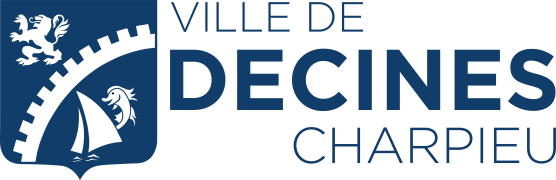 DEMANDE DE SUBVENTION INFERIEURE A 800€ANNEE 2023 1ère demande	               	 RenouvellementNOM DE L’ASSOCIATION :	………………………………………………………………………………………Votre dossier complet (demande + pièces annexes) est à renvoyer avant le :13 novembre 2022Par mail/courrier ou en le déposant au service Vie Associative de la Mairie de Décines-Charpieu :  Hôtel de Ville - Place Roger Salengro – BP 175 – 69151 Décines-Charpieu CedexPar mail :servicevieassociative@mairie-decines.frLES DOSSIERS RENDUS APRES CETTE DATE NE SERONT PAS INSTRUITSMesdames les Présidentes,Messieurs les Présidents,La saison précédente, de nombreuses actions ont été menées par les associations décinoises qui, pour la plupart d’entre elles, avaient pu compter sur le soutien de la Collectivité.Cette année encore, Madame Le Maire souhaite réitérer son accompagnement auprès du tissu associatif.Voici le dossier de subvention 2023 avec, pour cette édition, deux nouveautés : Une notice explicative afin de porter à votre connaissance des informations importantes,Un dossier simplifié pour les demandes inférieures ou égales à 800€.Pour rappel, une formation sur les demandes de subvention sera organisée le 20 octobre prochain. L’intervenante rappellera, entre autres, la nécessité d’associer les subventions à des projets.Lors des commissions d’attribution, les Elus seront particulièrement sensibles:Aux projets et actions visant à développer les activités à destinations des plus jeunes,  du secteur féminin et auprès des séniors,Aux projets et actions qui toucheront le plus grand nombre de pratiquants dont les Décinois,Aux projets et actions qui favoriseront l’intégration des publics aux besoins particuliers ou porteurs de handicap ainsi qu’au lien intergénérationnel. Le service Vie Associative se tient à votre disposition et renouvelle la mise en place de rdv pour vous aider à compléter le dossier et/ou répondre aux éventuelles questions que vous vous poserez tout au long de cette démarche.Enfin, le Législateur impose aux associations bénéficiant de subventions publiques, la signature d’un contrat d’engagement républicain. Ce contrat prévu par la loi du 24 août 2021 comprend 7 engagements :Respect des lois de la République,Liberté de conscience,Liberté des membres de l’association,Egalité et non-discrimination,Fraternité et prévention de la violence,Respect de la dignité de la personne humaine,Respect des symboles de la République.Les 7 engagements sont détaillés en annexe du décret d’application n°2021-1947 du 31 décembre 2021.  Belle saison à tous !								José MERCADER								Adjoint à la Vie Associative, Centres 								Sociaux et CitoyennetéIDENTIFICATION DE VOTRE ASSOCIATIONNom de l’association : ………………………………………………………………………………………………………………………….Adresse de son siège social : ………………………………………………………………………………………………………………..Code postal : ……………………………………….	Commune : ………………………………………………………………………….Téléphone : ………………………………………………………………………………………………………………………………………….E-mail : ………………………………………………………………………..@.......................................................................Adresse site internet : ………………………………………………………………………………………………………………………….N° SIRET : ……………………………………………	N° Préfecture : ………………………………………………………………………Membres du bureau désignés lors de l’AG ou du CA du  ............... / …………… / …………… :Coordonnées du responsable chargé de la demande de subvention :Nom : ……………………………………………………………….	Prénom : ………………………………………………………………….Téléphone : ……………………………………………………..	Adresse mail : ………………………………………………………….Pour les Associations Sportives : ne pas compléter la rubrique ci-dessous mais la rubrique « Bilan de la saison sportive » page 9.Nb total d’adhérents : ………………………….…	Nb d’adhérents Décinois : ……………………………………….Nb de cotisations : …………………………………..	Nb de participants aux activités : …………………………..Nb de salariés : ……………………………………………………………………………………………………………………………..Nb de salariés Equivalent Temps Plein (total du nb d’heures / 1600h) : …………….………………………….Nb total de bénévoles : ………………	Nb d’heures de bénévolat total annuel effectuées : ……………..Affiliation à une fédération :		 Oui		 NonSi oui, préciser son nom et ses coordonnées : ……………………………………………………………………………….Nb d’emplois aidés : ………….........	Nature des emplois aidés : ……………………………………………………Nb cumulé annuel d’heures de travail : …………………………………………………………………………………………Nb de stagiaires rémunérés dans le cadre d’une formation professionnelle : ………………………………..LA VIE DE VOTRE ASSOCIATIONDate de la dernière modification statutaire (déclaration en Préfecture) : ……………………………………………Date de la dernière Assemblée Générale : …………………………………………………………………………………………..Dates des 2 dernières réunions du CA ou bureau : ………………………………………………………………………………Votre association fonctionne en :	 Année civile		 Année scolaireDescription des activités permanentes et ponctuelles de l’année 2022 / de la saison 2021-2022 :……………………………………………………………………………………………………………………………………………………………..……………………………………………………………………………………………………………………………………………………………..……………………………………………………………………………………………………………………………………………………………..……………………………………………………………………………………………………………………………………………………………..……………………………………………………………………………………………………………………………………………………………..……………………………………………………………………………………………………………………………………………………………..……………………………………………………………………………………………………………………………………………………………..……………………………………………………………………………………………………………………………………………………………..……………………………………………………………………………………………………………………………………………………………..……………………………………………………………………………………………………………………………………………………………..……………………………………………………………………………………………………………………………………………………………..……………………………………………………………………………………………………………………………………………………………..……………………………………………………………………………………………………………………………………………………………..……………………………………………………………………………………………………………………………………………………………..……………………………………………………………………………………………………………………………………………………………..……………………………………………………………………………………………………………………………………………………………..……………………………………………………………………………………………………………………………………………………………..……………………………………………………………………………………………………………………………………………………………..……………………………………………………………………………………………………………………………………………………………..……………………………………………………………………………………………………………………………………………………………..……………………………………………………………………………………………………………………………………………………………..……………………………………………………………………………………………………………………………………………………………..……………………………………………………………………………………………………………………………………………………………..……………………………………………………………………………………………………………………………………………………………..……………………………………………………………………………………………………………………………………………………………..……………………………………………………………………………………………………………………………………………………………..……………………………………………………………………………………………………………………………………………………………..Utilisation de la subvention attribuée en 2022 :	AVANTAGES EN NATURE 2022Moyens mis à disposition de l’association par la Ville de Décines-Charpieu.Conformément à la législation en cours, les avantages en nature constituent déjà une subvention.Enumérer ci-dessous tous les locaux mis à disposition de l’association par la commune de façon régulière (hebdomadaire, mensuelle) :La valeur locative vous sera communiquée sur les courriers d’attribution de subvention.Prise en charge des énergies et fluides par la commune : (cocher les cases correspondantes) Electricité		 Gaz		 Eau		 Chauffage		 TéléphoneSituation financièreJe soussigné-e ………………………………………………………………………………………………………………………………………Tésorier-e de l’association ……………………………………………………………………………………………………………………Déclare sur l’honneur qu’à la date du (date d’arrêté des comptes) ……………………………………………………..La situation financière de l’association était la suivante :La trésorerie : Les capitaux propres : (A renseigner uniquement par les associations ayant un bilan comptable)Les capitaux propres représentent les ressources appartenant définitivement à l’association. Ils comprennent principalement :Le résultat de l’exercice (excédent ou déficit),Les réserves,La valeur du patrimoine intégré,Les subventions d’investissement affectées à des biens,…SUBVENTIONDemande pour l’année 2023Montant total de la subvention demandée à la Ville pour 2023 : ……………………………………………..….. €Ventilation de la subvention entre les différents projets :En complément, préciser l’intérêt de la demande pour la ville de Décines-Charpieu :………………………………………………………………………………………………………………………………………………………………………………………………………………………………………………………………………………………………………………………………………………………………………………………………………………………………………………………………………………………………………………………………………………………………………………………………………………………………………………………………………………………………………………………………………………………………………………………………………………………………………………………………………………………………………………………………………………………………………………………………………………………………………………………………………………………………………………………………………………………………………………………………………………………………………………………………………………………………………………………………………………………………………………………………………………………………………………………………………………………………………………………………………………………………………………………………………………………………………………………………………………………………………………………………………………………………………………………………………………………………………………………………………………………………………………………………………………………………ATTESTATION SUR L’HONNEUR (cette partie doit obligatoirement être remplie).	Je soussigné-e ………………………………………………………………………………………………………………………………………Président-e de l’association …………………………………………………………………………………………………………………Déclare que l’organisme est en règle au regard de l’ensemble des déclarations sociales et fiscales ainsi que des cotisations et paiements y afférant,Certifie que les informations du présent dossier et des pièces annexées sont exactes,Déclare que le dossier de demande de subvention est complet.Fait le ……………………………………………………. 	Signature :BILAN DE LA SAISON SPORTIVE (à compléter uniquement par les associations sportives).Saison 2021-2022Saison 2022-2023Moyens HumainsFormationsPour les associations issues d’une fusion avec une association d’une autre villeDOCUMENTS OBLIGATOIRES A JOINDRE A VOTRE DOSSIERPièces juridiques : PV de la dernière assemblée générale contenant le rapport moral, le rapport d’activités et le rapport financier ainsi que les documents comptables approuvés RIBPièces financières :Etats financiers certifiés du dernier exercice comptable : Bilan ou attestation bancaire Compte de résultat, annexes comptables. Budget prévisionnel du nouvel exercice Ne pas hésiter à nous communiquer toutes les informations que vous jugerez utiles à la bonne connaissance de votre association.FONCTIONNOM PrénomN° TéléphoneCourrielPrésident -eVice Président-eTrésorier –eSecrétaireCorrespondant-e villeActionMontant totalSubvention de la ville€€€€€€€€€€€€€€€€Désignation du local, équipement sportif, salle municipale, …Surface en m2Temps d’occupation hebdomadaire (en heures)Solde de caisse (espèces) :€Solde du compte courant :€Solde des comptes d’épargne (livret A, etc.) :€Montant des valeurs mobilières de placements (actions, etc.) :€1 – Montant total de la trésorerie à la date de la clôture des comptes :€2- Paiements reçus mais en attente d’encaissement (chq bancaires, chq vacances, etc.) :A détailler : …………………………………………………………………………………………………………….€3- Factures reçues mais non réglées :A détailler : …………………………………………………………………………………………………………….€Solde de trésorerie (=1+2+3) :€Montant des Capitaux Propres :€Projet DescriptifMontant totalSubvention de la ville€€€€€€€€€€Nombre total d’adhérents (y compris dirigeants) :Nombre total de Décinois :Nombre total féminines adhérentes :Nombre total de licenciés :Nb totalNb de Décinois1 - Adhérents âgés de 11 ans et moins :2 – Adhérents âgés de 12 à 18 ans :Adhérents de moins de 18 ans (1+2) :Adhérents âgés de 60 ans et plus :Nombre d’adhérents (y compris dirigeants) s’il est déjà connu :Montant de la cotisation :Montant de la licence :Montant moyen de la participation aux activités :Coût moyen des licences :Nombre de salariés à plein temps :Nombre de salariés à temps partiel :Total du nombre d’heures annuelles de travail rémunérées par l’association :Equivalent en nombre d’emplois à temps plein (total nb d’heures / 1600h) :Nombre de stagiaires rémunérés dans le cadre d’une formation professionnelle :Nombre total de bénévoles :     Dont bénévoles permanents :     Dont bénévoles occasionnels :Nombre total annuel d’heures :Diplômes du personnel encadrant (salariés ou bénévoles)Formations en cours ou prévues en 2022-2023Nb de cadres diplômés :Initiateur fédéral : Brevet fédéral :BEES 1° ou BPJEPS (Niveau 4) :CQP (du sport Niveau 3 ou 4) :DEJEPS ou BEES 2° (Niveau 5) :DEUST ou DEUG STAPS (Niveau 5) :DESJEPS (Niveau 6) :Licence STAPS (Niveau 6) :Master STAPS :Arbitre, juge :Autre :Nb formations Brevet d’Etat :Nb formations Initiateur :Nb formations Brevet Fédéral :Nb formations d’arbitre :Autres formations :Décines-CharpieuVille d’origine de l’autre association ayant fusionnéNombre d’adhérentsSubvention obtenue en 2022Subvention demandée en 2023